100.08.02 - 318Ibagué (Tol), 06 de mayo de 2021 Doctora:xxxxxxxxDirectora Departamento Administrativo de Asuntos JurídicosCarrera 3 entre Calle 10 y 11, piso 10, Edificio Gobernación del Tolima 2611662notificaciones.judiciales@tolima.gov.coIbagué - TolimaRespetada Doctora xxxx, En atención a su solicitud de información, derivada del oficio No. 000xxx del 31 de mayo de 2021 a esta entidad a través de correo electrónico el 01 de junio de 2021 por la Directora Departamento Administrativo de Asuntos Jurídicos, nos permitimos presentar informe  del estado del Contrato de Consultoría No. 116 del 26 de julio de 2018, que tiene por objeto: “Contratar la Consultoría de ajuste y actualización para la formulación y estructuración del Plan Maestro de Alcantarillado del Municipio de Venadillo – Tolima”, por lo anterior y en el marco de nuestras competencias nos permitimos dar respuesta, en los siguientes términos:Información General del Contrato de Consultoría Información General del Contrato de InterventoríaAlcance del Contrato de Consultoría No. 116 de 2018El proyecto contiene los siguientes componentes a realizar: Catastro de redes:Realizar un inventario de las redes existentes, estructuras hidráulicas y demás componentes del sistema (diámetros, longitudes, dimensiones, características y estado). Diagnóstico del sistema existente:Determinar las posibles afectaciones que se pueden presentar en suelo, agua, aire, flora y fauna y las acciones para ejecutar la restitución y reparación. Determinar y localizar un sitio para realizar la disposición final de los sobrantes durante el periodo de construcción y operación del sistema. Estudios de alternativas Plan Maestro de Alcantarillado:Se deberán considerar al menos tres alternativas de tratamiento de agua residual para realizar el análisis del diseño más adecuado y viable de acuerdo con las condiciones de la fuente, la disponibilidad del terreno y los costos de operación y mantenimiento de cada una de las alternativas propuestas.Diseño alcantarillado y diseño planta de tratamiento de aguas residuales:Se realizará el correspondiente análisis de ubicación estudios y diseños detallados de la PTAR.Formulación del plan maestro de alcantarillado sanitario y pluvial:Realizar la Formulación del Plan Maestro de Alcantarillado Sanitario y Pluvial.Estado avance del Contrato de Consultoría Nota: Es importante mencionar que, el Contrato de Consultoría No. 116 de 2018 a la fecha cuenta con un ochenta (80%) de avance físico, el trabajo de campo se ha realizado casi en su totalidad, sin embargo falta completar los siguientes aspectos técnicos:Topografía de los tramos pertenecientes al descole y conexión con la planta de tratamiento de agua residual y la geotecnia correspondiente.A la fecha, los permisos de los dueños de los predios del sector donde se ha proyectado el trazado del emisario final y reubicación de la PTAR fueron otorgados A la fecha, el Contrato de Consultoría de la referencia, se encuentra suspendido desde el día nueve (09) de septiembre de 2020, debido a que se requiere que la Administración Municipal de Venadillo adelante la gestión de los permisos de acceso a los predios por donde se ha proyectado el trazado del emisario final y la reubicación de la Planta de tratamiento de aguas residuales, en aras de realizar levantamientos topográficos y estudios de suelos.Sin embargo, el 30 de marzo de 2021 se logró obtener el permiso de acceso al predio Madrigal, para la realización de los estudios topográficos y de geotecnia.Ahora bien, en relación si el municipio de Venadillo ha presentado el proyecto para ser viabilizado ante el Ministerio de Vivienda Ciudad y Territorio – MVCT, la Empresa de Servicios Públicos del municipio de Venadillo solicitó a la EDAT autorización para presentar ante el mecanismo de viabilización del Ministerio de Vivienda Ciudad y Territorio la Etapa 1 del proyecto, la cual se encuentra en fase de atención de observaciones. Se anexa pantallazo: 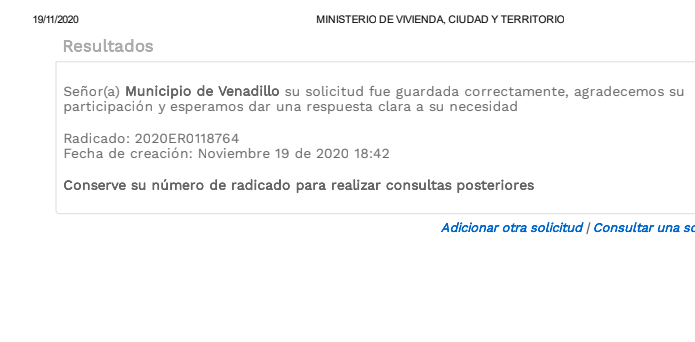 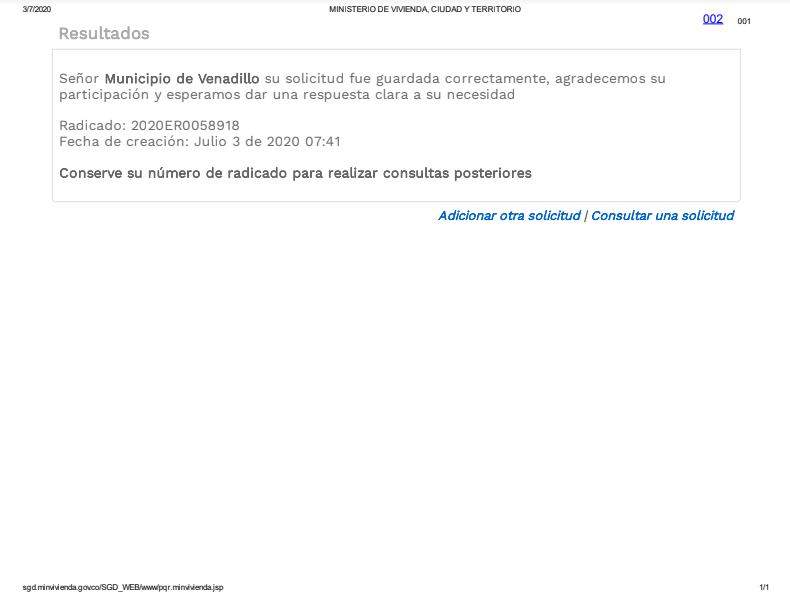 Por último, manifestamos que estamos en total disposición para proporcionar a la Directora del Departamento Administrativo de Asuntos Jurídicos cualquier otra información que se requiera del contrato y/o actividades adelantadas y en ejecución.Cualquier asunto sobre el respecto puede comunicarse con la Dirección Técnica de la EDAT S.A E.S.P. Oficial al correo electrónico dirección.tecnica.edat@gmail.com.De la manera más atenta,JOSE DAYLER LASSO MOSQUERAGerente EDAT S.A. E.S.P. OFICIALApoyo Jurídico: Andrea Ariza Tovar – Abogada Contratista – SGJ EDAT S.A.E.S.P. OFICIALApoyo Técnico: Jhon Freddy Lombana – Ingeniero Contratista – Dirección Técnica EDAT S.A. E.S.P. OFICIALRevisó: Viviana Marcela Acosta Leyton – Secretaria General y Jurídica de la EDAT S.A. E.S.P. OFICIALAsunto:Contestación solicitud de información oficio No.000516 del 31 de mayo de 2021.Radicado EDAT S.A. E.S.P. Oficial  No. xxx del 01 de junio de 2021.CONTRATO No.116 del 26 de julio de 2018CONTRATANTEEmpresa Departamental de Acueducto, Alcantarillado y Aseo del Tolima EDAT S.A. E.S.P. OficialCONTRATISTAUNION TEMPORAL AGUAS DE VENADILLONIT901.192.519-1|REPRESENTANTE LEGALCesar Augusto Longas JiménezC.C No. 93.369.187 de Ibagué - TolimaOBJETOCONTRATAR LA CONSULTORÍA DE AJUSTE Y ACTUALIZACIÓN PARA LA FORMULACIÓN Y ESTRUCTURACIÓN DEL PLAN MAESTRO DE ALCANTARILLADO DEL MUNICIPIO DE VENADILLO – TOLIMA.CLASEObraVALOR INICIAL$385.867.290ACTA INICIO11 de junio de 2019PLAZO INICIALCuatro (04) mesesPRÓRROGA No. 001Dos (02) mesesPRÓRROGA No. 002Un (01) mesACTA DE SUSPENSIÓN No. 001Seis (06) de diciembre de 2019ACTA DE REINICIO No. 001Diez (10) de agosto de 2020ACTA DE SUSPENSIÓN No. 002Nueve (09) de septiembre de 2020SUPERVISOR EDAT S.A. E.S.P OFICIALJonathan Eduardo Suarez BarreraCONTRATO No.049 de 2019CONTRATANTEEmpresa Departamental de Acueducto, Alcantarillado y Aseo del Tolima EDAT S.A. E.S.P. OficialCONTRATISTACONSORCIO HIDROMEC -JARSNIT901.287.618-1REPRESENTANTE LEGALJorge Alberto Ramos SalazarC.C No. 79.893.182 de Ibagué - TolimaOBJETOCONTRATAR LA INTERVENTORÍA TÉCNICA, ADMINISTRATIVA Y FINANCIERA PARA LA CONSULTORÍA DE AJUSTE Y ACTUALIZACIÓN PARA LA FORMULACIÓN Y ESTRUCTURACIÓN DEL PLAN MAESTRO DE ALCANTARILLADO DEL MUNICIPIO DE VENADILLO TOLIMA.CLASEInterventoríaVALOR INICIAL$38.581.308ACTA INICIO11 de junio de 2019PLAZO INICIALCuatro (04) mesesPRÓRROGA No. 001Dos (02) mesesPRÓRROGA No. 002Un (01) mesACTA DE SUSPENSIÓN No. 001Seis (06) de diciembre de 2019ACTA DE REINICIO No. 001Diez (10) de agosto de 2020ACTA DE SUSPENSIÓN No. 002Nueve (09) de septiembre de 2020SUPERVISOR EDAT S.A. E.S.P OFICIALJonathan Eduardo Suarez BarreraITEMACTIVIDADDESCRIPCIÓNEJECUCIÓN (%)1Catastro de redesRealizar un inventario delas redes existentes,estructuras hidráulicas ydemás componentes delsistema (diámetros,longitudes, dimensiones,características y estado).100%2Diagnóstico delSistema ExistenteDeterminar las posiblesafectaciones que sepueden presentar ensuelo, agua, aire, flora yfauna y las acciones paraejecutar la restitución yreparación. Determinar ylocalizar un sitio pararealizar la disposición finalde los sobrantes duranteel periodo de construccióny operación del sistema100%3Estudios deAlternativas PlanMaestro deAlcantarilladoSe deberán considerar almenos tres alternativas detratamiento de aguaresidual para realizar elanálisis del diseño másadecuado y viable deacuerdo con lascondiciones de la fuente,la disponibilidad delterreno y los costos deoperación ymantenimiento de cadauna de las alternativaspropuestas.100%4DiseñoAlcantarillado yDiseño Planta deTratamiento deAguas ResidualesSe realizará elcorrespondiente análisisde ubicación estudios ydiseños detallados de laPTAR (s).80%5Formulación delPlan Maestro deAlcantarilladoSanitario y PluvialRealizar la Formulacióndel Plan Maestro deAlcantarillado Sanitario yPluvial-